日本語表題：MSゴシック16pセンタリング複数行になる場合は行間オプションで20pに日本語著者名：MSゴシック　12p英語標題：Times New Roman  12p　センタリング英語語著者名：Times New Roman  12p　センタリング大見出し（MSゴシック12p センタリング）□小見出し（一文字アケル　MSゴシック10p）本文（MS明朝　10p ，．）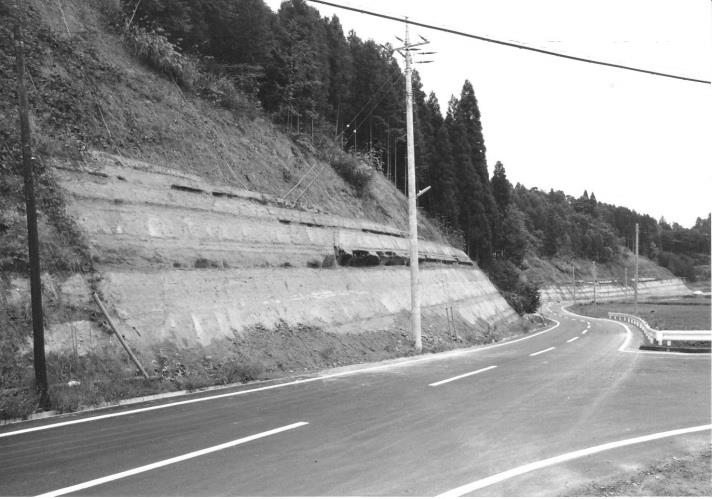 